Informazioni per il coinvolgimento in attività promozionali 	Le strutture che otterranno la certificazione Ospitalità Italiana potranno essere inserite/segnalate all’interno di attività promozionali (guide cartacee e/o elettroniche, campagne social, web, etc…) che Isnart realizzerà in proprio o in collaborazione con altri soggetti. L’inserimento non comporta oneri per l’azienda e rientra tra le azioni promozionali messe in atto da Isnart per le strutture assegnatarie. L’azienda, pertanto, assieme con la presente richiesta di partecipazione autorizza a che, tutte o alcune delle informazioni presenti in questo modulo, siano usate nelle suddette attività promozionali.Informativa privacyOggetto: Informativa ai sensi del D.Lgs. n. 196/2003 sulla protezione delle persone fisiche con riguardo al trattamento dei dati personali, del D.Lgs. n. 101/2018, del Regolamento UE 2016 /679 - Regolamento Generale sulla Protezione dei Dati (“RGPD”) e ss.mm.ii.Egregio Sig./ Gent.ma Sig.ra,come previsto dalle leggi vigenti, desideriamo informarLa sul trattamento dei Suoi dati personali e sui Suoi diritti, comunicandoLe quanto segue:1. Titolare del trattamentoTitolare del trattamento è Isnart S.c.p.A., con sede legale a Roma (RM), in piazza Sallustio 21, P.IVA n. 0441671002 (di seguito denominato “ISNART”).Per contattare il Titolare in materia di privacy è possibile scrivere a: isnart@isnart.itL’elenco aggiornato dei Responsabili e degli Autorizzati al trattamento è nella sede sopra citata.2. Responsabile della protezione dati Il Responsabile della protezione dati (RPD/DPO) è contattabile all’indirizzo mail dpo@isnart.it3. Dati personali oggetto del trattamento e base giuridicaPer permetterLe di partecipare al bando Ospitalità italiana, per svolgere le attività inerenti e relative (obbligo contrattuale), ed eventualmente aggiornarLa sulle attività di ISNART e dei suoi partner (consenso), utilizziamo i Suoi dati identificativi, di contatto, dati professionali.Il Titolare potrà anche usare i suoi dati per l'assolvimento di obblighi previsti da leggi dello Stato, regolamenti e normative comunitarie, da disposizioni impartite da autorità a ciò legittimate dalla legge e da organi di controllo o di vigilanza, il relativo trattamento non richiede il consenso dell’interessato.4. Finalità e natura del trattamentoLa raccolta e il trattamento dei Suoi dati personali comuni sono effettuati per:poter esplicare gli adempimenti inerenti la partecipazione al bando Ospitalità italiana;la gestione della Sua domanda di adesione;adempiere a tutte le attività relative alla certificazione Ospitalità italiana;effettuare le verifiche relative al rilascio/rinnovo della certificazione Ospitalità italiana;l’esecuzione degli obblighi di natura gestionale, amministrativa e contabile relativi a ISNART;l’interesse legittimo di ISNART.Il conferimento di suddetti dati è funzionale alla partecipazione al bando Ospitalità italiana ed è requisito necessario per accedere alle attività suddette. Il mancato conferimento dei dati comporta l’impossibilità di dare esecuzione alle attività indicate, alle Sue richieste e di rispettare gli adempimenti ad esse connessi.ISNART potrebbe trattare i Suoi Dati personali comuni per:informarLa in forma cartacea e/o telematica (newsletter) sugli eventi/attività organizzati e/o promossi da ISNART e dai suoi partner.comunicare i Suoi dati a partner/soci di ISNART collegati al progetto Ospitalità italiana. Il conferimento di tali dati è facoltativo, ma necessario per poter ricevere gli aggiornamenti sulle attività richiamate.A tale finalità di trattamento Lei potrà opporsi in ogni momento. L’opposizione non avrà alcun effetto sul perseguimento delle finalità principali sopra richiamate.I dati da Lei forniti, saranno trattati attenendosi ai principi di correttezza, liceità, pertinenza, proporzionalità e trasparenza per la gestione del rapporto e per dare seguito alle Sue richieste.Il Titolare non utilizza processi decisionali automatizzati che riguardano i Suoi dati personali.5. DestinatariI Suoi dati personali comuni saranno trattati in forma cartacea, informatica o telematica dal personale interno e dai collaboratori esterni al Titolare autorizzati al trattamento. L’elenco è disponibile presso la sede del Titolare.I dati potranno essere raccolti e trattati anche presso altri soggetti del sistema camerale.I dati potrebbero inoltre essere comunicati a nostri fornitori di servizi quali, società di servizi informatici, società di outsourcing, servizi in cloud, consulenti e liberi professionisti, assicurazioni, società di recupero crediti, società di controllo frodi, enti e/o aziende o enti da noi nominati Responsabili dello specifico trattamento ed il cui elenco è a Sua disposizione presso la sede del Titolare.I Suoi dati saranno comunicati alle Autorità ed Enti pubblici nei casi previsti dalle leggi.6. Trasferimento datiIl Titolare potrebbe trasferire i Suoi dati personali in un Paese terzo posto al di fuori dell’Unione Europea (in ragione per esempio di servizi in cloud) sempre conformemente a quanto previsto dagli artt. 44 e ss. del GDPR e dalla normativa applicabile.7. Conservazione dei datiI dati personali saranno conservati fino ai dieci anni successivi alla scadenza della certificazione (se ricevuta), al mancato riconoscimento della certificazione o al successivo ritiro o rinuncia. Dopo questo periodo, i Suoi dati personali comuni saranno cancellati. Tutti i dati personali detenuti dal Titolare per l’invio della newsletter saranno conservati fino a quando non ci comunicherà che non desidera più ricevere tali informazioni. I dati personali dei quali non è necessaria la conservazione in relazione agli scopi indicati, saranno cancellati o trasformati in forma anonima. I sistemi informativi impiegati per la gestione delle informazioni raccolte sono configurati, già in origine, in modo da minimizzare l'utilizzo degli stessi.8. Suoi DirittiIn qualità di interessato, può esercitare i diritti di cui all’art. 15 GDPR secondo cui: può ottenere la conferma dell'esistenza o meno di dati personali che La riguardano, anche se non ancora registrati, e la loro comunicazione in forma intelligibile;può ottenere l'indicazione: a) dell'origine dei dati personali; b) delle finalità e modalità del trattamento; c) della logica applicata in caso di trattamento effettuato con l'ausilio di strumenti elettronici; d) degli estremi identificativi del Titolare, dei Responsabili e del rappresentante designato ai sensi dell'art. 3, comma 1, GDPR; e) dei soggetti o delle categorie di soggetti ai quali i dati personali possono essere comunicati o che possono venirne a conoscenza in qualità di rappresentante designato nel territorio dello Stato, di responsabili o incaricati; può ottenere: a) l'aggiornamento, la rettificazione ovvero, quando vi ha interesse, l'integrazione dei dati; b) la cancellazione, la trasformazione in forma anonima o il blocco dei dati trattati in violazione di legge, compresi quelli di cui non è necessaria la conservazione in relazione agli scopi per i quali i dati sono stati raccolti o successivamente trattati; c) l'attestazione che le operazioni di cui alle lettere a) e b) sono state portate a conoscenza, anche per quanto riguarda il loro contenuto, di coloro ai quali i dati sono stati comunicati o diffusi, eccettuato il caso in cui tale adempimento si riveli impossibile o comporti un impiego di mezzi manifestamente sproporzionato rispetto al diritto tutelato;può opporsi, in tutto o in parte: per motivi legittimi al trattamento dei dati personali che La riguardano, ancorché pertinenti allo scopo della raccolta.Ove applicabili, ha altresì i diritti di cui agli artt. 16-21 GDPR (Diritto di rettifica, diritto all’oblio, diritto di limitazione di trattamento, diritto alla portabilità dei dati, diritto di opposizione), nonché il diritto di reclamo all’Autorità Garante.Il Sottoscritto acconsente al trattamento dei propri dati per l’invio della newsletter di ISNART. Luogo e data _____________________ 			Firma _______________________________________(consenso facoltativo)Il Sottoscritto consente ad ISNART di comunicare i propri dati a partner/soci di ISNART collegati al progetto Ospitalità italiana.Luogo e data _____________________ 			Firma _______________________________________(consenso facoltativo)- - - - - - - - - - - - - - - - - - - - - - - - - - - - - - - - - - - - - - - - - - -INFORMATIVA AI SENSI DEGLI ARTT. 13 E 14 DEL REGOLAMENTO UE 679/2016, RELATIVA AI TRATTAMENTI DEI DATI PERSONALI, EFFETTUATI DALL’UNIONE DELLE CAMERE DI COMMERCIO DELLA REGIONE SICILIANAPROGRAMMA SOSTEGNO DEL TURISMO - FONDO DI PEREQUAZIONE 2019-2020TITOLARE DEL TRATTAMENTO E RESPONSABILE DELLA PROTEZIONE DEI DATITitolare del trattamento dei dati è l’Unione delle Camere di Commercio della Sicilia (nel prosieguo indicata come “Unioncamere Sicilia” o “Titolare”), di seguito anche “Titolare”, con sede  in Palermo via Emerico Amari, 11 telefono 091/321510 e-mail: unioncameresicilia@unioncameresicilia.it, p.e.c. unioncameresicilia@pec.unioncameresicilia.it, sito internet www.unioncameresicilia.it .Il Titolare ha provveduto a nominare, ex art. 37 del GDPR, il Responsabile per la Protezione Dati (RPD/DPO), contattabile all’indirizzo mail rpd@unioncameresicilia.it.2. FINALITÀ, DATI PERSONALI TRATTATI E BASE GIURIDICA DEL TRATTAMENTOI dati personali trattati dal Titolare vengono utilizzati esclusivamente nell’ambito del presente procedimento e, in particolare al fine di:gestire l’istruttoria (esame formale della domanda, regolarità del diritto annuale) delle domande di partecipazione al progetto “Sostegno del Turismo”; analizzare le domande di partecipazione ed elaborazione delle graduatorie; adempimento degli obblighi di trasparenza con riguardo ai candidati ammessi. Per queste finalità, il trattamento fonda sulla base giuridica sull’art. 6 par.1 lett. c) ed e) GDPR in quando corrispondente ad un compito di interesse pubblico ed all’adempimento degli obblighi di legge posti in capo al Titolare del trattamento.informare i cittadini/utenti e le imprese sulle attività di Unioncamere Sicilia.La finalità informativa potrà essere conseguita mediante la realizzazione di video, foto e/o altro materiale multimediale, interviste audio e/o video; utilizzo, diffusione di foto, immagini attraverso i canali di comunicazione istituzionale e social di Unioncamere Sicilia. A tale finalità corrisponde la base giuridica di cui all’art. 6, par.1 lett. a), ossia il consenso espresso dell’interessato.3. Autorizzati, Responsabili del trattamento e Destinatari dei dati personaliI dati personali sono trattati da personale dipendente della CCIAA previamente autorizzato al trattamento ed appositamente istruito e formato.I dati personali possono essere comunicati a soggetti esterni formalmente nominati dalla CCIAA quali Responsabili del trattamento ed appartenenti alle seguenti categorie:società che erogano servizi tecnico /informatici;società che erogano servizi di comunicazioni telematiche e, in particolar modo, di posta elettronica;società che svolgono servizi di gestione e manutenzione dei database del Titolare.I dati verranno condivisi con ISNART, operante in qualità di Titolare autonomo del trattamento, per le attività legate alla concessione del marchio “Ospitalità italiana” e per gli adempimenti ad esse connessi, per i quali trattamenti si rinvia ad apposita informativa rilasciata da ISNART. I dati possono altresì essere comunicati ad ulteriori soggetti esterni, operanti in qualità di Titolari autonomi del trattamento ed appartenenti alle seguenti categorie:altri Enti del Sistema camerale;aziende speciali.4. NATURA DEL CONFERIMENTO DEI DATI Il conferimento dei dati richiesti è obbligatorio. Il mancato conferimento comporta l’impossibilità di erogare il servizio richiesto.5. ASSENZA DI UN PROCESSO DECISIONALE AUTOMATIZZATOLa Camera di commercio non adotta alcun processo automatizzato, compresa la profilazione, di cui all’art. 22, parr. 1 e 4, del GDPR.6. TRASFERIMENTO DEI DATI IN PAESI NON APPARTENENTI ALL’UNIONE EUROPEA O A ORGANIZZAZIONI INTERNAZIONALISi fa presente che il Titolare può avvalersi, anche per il tramite dei soggetti autorizzati, di società di servizi di comunicazione telematica e, in particolar modo, di posta elettronica, che potrebbero far transitare i messaggi e le informazioni personali degli utenti anche in Paesi non appartenenti all’Unione Europea, o che in tali Paesi potrebbero salvare copie di backup dei dati. Il trasferimento all’estero così effettuato è attuato solo verso Paesi (o settori di questi) che sono stati oggetto di una decisione di adeguatezza e che, dunque, garantiscono un livello adeguato di protezione dei dati personali, oppure sulla base di clausole contrattuali tipo validate da un’Autorità di controllo europea e conformi ai modelli proposti dalla Commissione europea. 9. DURATA DEL TRATTAMENTO E PERIODO DI CONSERVAZIONE DEI DATI PERSONALII dati personali sono trattati per tutto il periodo di tempo necessario allo svolgimento della finalità indicate e poi conservati per il termine massimo di 10 anni, salvo l’intervenire di atti interruttivi.Trascorsi tali termini i dati saranno anonimizzati o cancellati, salvo che non ne sia necessaria la conservazione per altre e diverse finalità previste per espressa previsione di legge.10. DIRITTI DELL’INTERESSATO E MODALITÀ DEL LORO ESERCIZIO10.1 Diritti dell’interessatoAll'interessato – ex artt. 13 e 14 – è garantito l'esercizio dei diritti riconosciuti dagli artt. 15 ss. del GDPR.In particolare, è garantito, secondo le modalità e nei limiti previsti dalla vigente normativa, l’esercizio dei seguenti diritti:-	richiedere la conferma dell'esistenza di dati personali che lo riguardino;-	conoscere la fonte e l'origine dei propri dati;-	riceverne comunicazione intelligibile;-	ricevere informazioni circa la logica, le modalità e le finalità del trattamento;-	richiedere l'aggiornamento, la rettifica, l'integrazione, la cancellazione e/o la limitazione dei dati trattati in violazione di legge, ivi compresi quelli non più necessari al perseguimento degli scopi per i quali sono stati raccolti;-	opporsi al trattamento, per motivi connessi alla propria situazione particolare;-	revocare il consenso, ove previsto come base giuridica del trattamento. La revoca non pregiudica la legittimità del trattamento precedentemente effettuato;-	nei casi di trattamento basato sul consenso, ricevere - al solo costo dell’eventuale supporto utilizzato - i propri dati, forniti al Titolare, in forma strutturata e leggibile da un elaboratore di dati e in un formato comunemente usato da un dispositivo elettronico, qualora ciò sia tecnicamente ed economicamente possibile.10.2 Modalità di esercizio dei dirittiPer l’esercizio dei suoi diritti l’interessato può rivolgersi direttamente al Titolare, ovvero al Responsabile della protezione dei dati ai recapiti indicati al punto 1. All’interessato è inoltre riconosciuto il diritto di presentare un reclamo al Garante per la protezione dei dati personali, ex art. 77 del GDPR, secondo le modalità previste dall’Autorità stessa (in http://www.garanteprivacy.it), nonché, secondo le vigenti disposizioni di legge, adire le opportune sedi giudiziarie a norma dell’art. 79 del GDPR.Informato della possibilità di revocare in qualsiasi momento il consenso prestato, acconsento al trattamento dei miei dati da parte del Titolare per la finalità di cui al punto 2 b dell’informativa, per l’invio ai recapiti indicati, di comunicazioni informative e promozionali in ordine a attività, servizi, eventi ed altre iniziative istituzionali a vario titolo promossi da Unioncamere Sicilia.Il Sottoscritto acconsente al trattamento dei propri dati per l’invio della newsletter di Unioncamere Sicilia. Luogo e data _____________________ 			Firma _______________________________________(consenso facoltativo)☐    Dichiaro di avere preso visione dell’informativa privacy per l’iscrizione e la partecipazione al presente evento;Il Sottoscritto consente ad Unioncamere Sicilia di comunicare i propri dati a partner/soci collegati al progetto Ospitalità italiana.Luogo e data _____________________ 			Firma _______________________________________(consenso facoltativo)La presente informativa è pubblicata sul sito www.unioncameresicilia.it alla pagina Amministrazione trasparente  Bandi di gara e contratti. Anche nella sezione notizie e nella sezione specifica del progetto “Sostegno del Turismo”.    Ultimo aggiornamento: 04/03/2022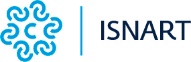 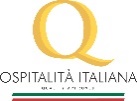 
RATING OSPITALITA’ ITALIANARISTORANTI, LOCANDE E OSTERIE

MODULO DI ADESIONE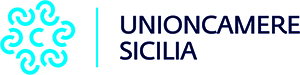 DATI STRUTTURADATI STRUTTURADATI STRUTTURADATI STRUTTURA
Definizione della tipologia:    Ristorante gourmetIl tratto caratteristico dei ristoranti che appartengono a questa tipologia è la presenza di un menù-degustazione, personalizzazione di ricette, cantina con 60 etichette, numero coperti non superiore ai 30, presenza di una brigata di cucina, composta da almeno 3 elementi. Ristorante internazionale Si contraddistingue per la presenza nel menù di piatti ‘internazionali’, ossia piatti comuni ai ristoranti di diversi Paesi (prosciutto, salmone, filetto al pepe verde, ecc...) La ristorazione alberghiera in genere potrebbe appartenere a questa categoria. Ristorante classico italiano Rientrano in questa tipologia di ristorazione tutti quei locali che presentano un’offerta gastronomica in linea con la tradizione italiana ma senza particolari connotazioni di tipicità. Anche la carta dei vini non è territorialmente caratterizzata preferendo prodotti diffusi a livello nazionale. Ristorante tipico regionale La cucina è fortemente legata al territorio sia per i prodotti utilizzati che per i “piatti”. Anche la carta dei vini presenta una decisa territorializzazione, con almeno 1 etichetta per ogni d.o.c. riconosciuta sul territorio medesimo. Ristorante pizzeria     Si tratta di un locale nel quale la pizza non soltanto integra l’offerta gastronomica ma rappresenta un prodotto di    punta dell’esercizio. E’ importante la presenza del forno a legna. Ristorante gourmetIl tratto caratteristico dei ristoranti che appartengono a questa tipologia è la presenza di un menù-degustazione, personalizzazione di ricette, cantina con 60 etichette, numero coperti non superiore ai 30, presenza di una brigata di cucina, composta da almeno 3 elementi. Ristorante internazionale Si contraddistingue per la presenza nel menù di piatti ‘internazionali’, ossia piatti comuni ai ristoranti di diversi Paesi (prosciutto, salmone, filetto al pepe verde, ecc...) La ristorazione alberghiera in genere potrebbe appartenere a questa categoria. Ristorante classico italiano Rientrano in questa tipologia di ristorazione tutti quei locali che presentano un’offerta gastronomica in linea con la tradizione italiana ma senza particolari connotazioni di tipicità. Anche la carta dei vini non è territorialmente caratterizzata preferendo prodotti diffusi a livello nazionale. Ristorante tipico regionale La cucina è fortemente legata al territorio sia per i prodotti utilizzati che per i “piatti”. Anche la carta dei vini presenta una decisa territorializzazione, con almeno 1 etichetta per ogni d.o.c. riconosciuta sul territorio medesimo. Ristorante pizzeria     Si tratta di un locale nel quale la pizza non soltanto integra l’offerta gastronomica ma rappresenta un prodotto di    punta dell’esercizio. E’ importante la presenza del forno a legna. Ristorante gourmetIl tratto caratteristico dei ristoranti che appartengono a questa tipologia è la presenza di un menù-degustazione, personalizzazione di ricette, cantina con 60 etichette, numero coperti non superiore ai 30, presenza di una brigata di cucina, composta da almeno 3 elementi. Ristorante internazionale Si contraddistingue per la presenza nel menù di piatti ‘internazionali’, ossia piatti comuni ai ristoranti di diversi Paesi (prosciutto, salmone, filetto al pepe verde, ecc...) La ristorazione alberghiera in genere potrebbe appartenere a questa categoria. Ristorante classico italiano Rientrano in questa tipologia di ristorazione tutti quei locali che presentano un’offerta gastronomica in linea con la tradizione italiana ma senza particolari connotazioni di tipicità. Anche la carta dei vini non è territorialmente caratterizzata preferendo prodotti diffusi a livello nazionale. Ristorante tipico regionale La cucina è fortemente legata al territorio sia per i prodotti utilizzati che per i “piatti”. Anche la carta dei vini presenta una decisa territorializzazione, con almeno 1 etichetta per ogni d.o.c. riconosciuta sul territorio medesimo. Ristorante pizzeria     Si tratta di un locale nel quale la pizza non soltanto integra l’offerta gastronomica ma rappresenta un prodotto di    punta dell’esercizio. E’ importante la presenza del forno a legna.Nome e Cognome titolare/responsabile:Nome e Cognome titolare/responsabile:Nome e Cognome titolare/responsabile:Nome e Cognome titolare/responsabile:Nome e Cognome del Responsabile Qualità (se diverso dal titolare):Nome e Cognome del Responsabile Qualità (se diverso dal titolare):Nome e Cognome del Responsabile Qualità (se diverso dal titolare):Nome e Cognome del Responsabile Qualità (se diverso dal titolare):Ragione sociale:Ragione sociale:Ragione sociale:Ragione sociale:Numero registro imprese CCIAA:Numero registro imprese CCIAA:Numero registro imprese CCIAA:Numero registro imprese CCIAA:Nome Ristorante:Nome Ristorante:Nome Ristorante:Nome Ristorante:Indirizzo (via/p.zza):                                                                        Indirizzo (via/p.zza):                                                                        Indirizzo (via/p.zza):                                                                        n.Cap:            Cap:            Comune:                                                 Prov.:Tel.:Tel.:Tel.:Tel.:Indirizzo email da pubblicare (stampe, sito):Indirizzo email da pubblicare (stampe, sito):Indirizzo email da pubblicare (stampe, sito):Indirizzo email da pubblicare (stampe, sito):Indirizzo email per contatto diretto:Indirizzo email per contatto diretto:Indirizzo email per contatto diretto:Indirizzo email per contatto diretto:Sito Web:Sito Web:Sito Web:Sito Web:Giorno di chiusura:  …………………                                         Pranzo      Cena        Tutto il giornoGiorno di chiusura:  …………………                                         Pranzo      Cena        Tutto il giornoGiorno di chiusura:  …………………                                         Pranzo      Cena        Tutto il giornoGiorno di chiusura:  …………………                                         Pranzo      Cena        Tutto il giornoPeriodo di apertura:     Annuale           Stagionale   (da…………………….……..a………….…….…...……..)                                                                             Periodo di apertura:     Annuale           Stagionale   (da…………………….……..a………….…….…...……..)                                                                             Periodo di apertura:     Annuale           Stagionale   (da…………………….……..a………….…….…...……..)                                                                             Periodo di apertura:     Annuale           Stagionale   (da…………………….……..a………….…….…...……..)                                                                             